栃木県では、授業料以外の教育費（※）の負担を軽減するため、一定の要件を満たす世帯に対し、「栃木県奨学のための給付金（公立）」を支給します。（貸与ではないので返還不要です。）※授業料以外の教育費（例示）… 教科書費、教材費、学用品費、通学用品費、校外活動費、生徒会費、ＰＴＡ会費、入学学用品費等 ■１．支給対象 ■令和元年７月１日時点で、次の(1)～(3)の全てに該当する世帯の保護者等 です。　(1) 保護者等（原則として父母）が栃木県内に住所を有すること  (2) 公立の高等学校、高等専門学校(第３学年まで)等に在学する高校生等がいること  (3) 次のいずれかに該当することア）生活保護法（昭和２５年法律第１４４号）第３６条の規定による生業扶助（高等学校等就学費）が措置されていること　（以下、「生活保護受給世帯」という）イ）保護者等全員の平成３１年度（平成３０年所得分）の道府県民税所得割及び市町村民税所得割が非課税であること　（以下、「県民税・市町村民税所得割が非課税である世帯」という）【注意事項】　※ (1)に関して、「保護者等」とは、原則、親権者。親権者がいない場合は、未成年後見人、主たる生計維持者、生徒本人の順に「保護者等」に該当する。　※ (3) イ）に関して、課税証明書における県民税・市町村民税所得割が０円となっている場合のみならず、１～９９円の場合も該当します。（１００円未満は切り捨てにより非課税となるため。）※ (3) イ）に関して、平成３１年１月１日時点で保護者等（全員又は一部）が国外に在住していたため、課税証明書が取得できず、県民税・市町村民税所得割が確認できない場合は対象外です。※ 高校生等が「児童福祉法による児童入所施設措置費等国庫負担金について（平成１１年４月３０日厚生省発児第８６号）」による措置費等の支弁対象であって、見学旅行費又は特別育成費（母子生活支援施設の高校生等を除く。）が措置されている場合は対象外です。※ 高校生等が７月１日時点において休学している場合は対象外です。ただし、当該年度の１０月末日までに復学した場合には対象となります。（この場合、支給の判断基準日は７月１日です。）■２．高校生等一人当たりの支給金額（年額）■※１　県民税・市町村民税所得割が非課税である世帯に扶養されている２人目以降の高校生等複数の高校生等を扶養する世帯における③、④の区分は、必ずしも「兄・姉」が③、「弟・妹」が④に限定されるものではなく、いずれか１人については③の区分とし、その他の者については④の区分となります。同様に、双子もしくは三つ子以上の場合、「兄・姉」と「弟・妹」の別を問わず、１人については③の区分、その他の者については④の区分となります。※２　県民税・市町村民税所得割が非課税である世帯に扶養されている１５歳（中学生を除く。）以上２３歳未満の扶養されている兄弟姉妹がいる高校生等１５歳以上２３歳未満の扶養されている兄弟姉妹の年齢については、認定基準日（７月１日）における年齢で判断します。■３．支給の申請■給付金の支給には申請が必要です。支給申請書（別記様式第１号）に必要事項を記入し、必要書類を添付のうえ、持参または郵送にて提出してください。（県内の高等学校等に複数の高校生等がいる場合は、それぞれの高等学校等に申請してください。）　＊提出先 ：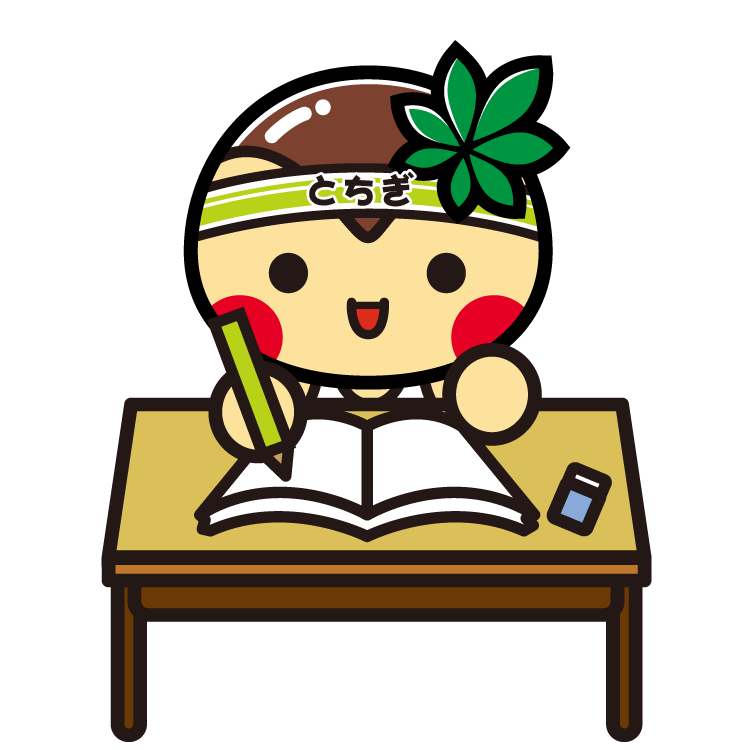 ＊提出期限 ： ７月３１日（水）（消印有効）＊申請添付書類一覧（申請書に添付してください。）【注意事項】（ア）７月１日以降の発行日のもの。生業扶助（高等学校等就学費）の受給中であることを証明できるもの。（イ）平成３１年度（平成３０年所得分）の県民税・市町村民税所得割が非課税である旨を確認できるもの。（ウ）個人番号カードの写し及び本人確認書類は、保護者等全員分が必要です。（エ）健康保険証の写しは、該当者（高校生等の分、１５歳以上２３歳未満の兄弟姉妹分）全員分が必要です。（オ）口座届出書は、別添のとおりです。原則として申請者（保護者等）名義の口座にしてください。名義、店番号、口座番号が分かる通帳のページの写しを一緒に提出してください。■４．支給の方法等■申請された内容を審査し、支給決定の通知を郵送します。（１０月末予定）給付金の支給は、１１月中旬を予定しており、口座届出書に記載された口座に一括して振り込みます。（不明な点がある場合などは、必要に応じて申請内容の確認を行い、修正または追加資料の提出を求めることがあります。）■５．申請書記入上の注意■　申請書記入に当たっては、記入例や「記入上の注意」を十分に参照の上、記入してください。■６．留意事項■　ア　高校生等が、過去に国公私立を問わず高等学校等（修業年限が３年未満のものを除く。）を卒業し又は修了したことがある場合には，給付金の受給資格はありません。　イ　２校以上の学校に在学している場合は、いずれか１校を選んで申請をしてください。区分番号世帯区分世帯区分世帯区分支給額①生活保護受給世帯に扶養されている高校生等生活保護受給世帯に扶養されている高校生等生活保護受給世帯に扶養されている高校生等32,300円②県民税・市町村民税所得割が非課税である世帯に扶養されている高校生等通信制通信制36,500円③県民税・市町村民税所得割が非課税である世帯に扶養されている高校生等全日制定時制第１子　82,700円④県民税・市町村民税所得割が非課税である世帯に扶養されている高校生等全日制定時制第２子以降ア　２人目以降※１イ　世帯に15歳（中学生を除く。）以上23歳未満の扶養されている兄弟姉妹がいる※２ウ　世帯に②（通信制）に該当する兄弟姉妹がいる129,700円区分番号世帯区分所得の確認書類扶養の確認書類在学の確認書類給付金の支給口座の確認書類①生活保護受給世帯生活保護受給証明書【注ア】なし在学証明書口座届出書及び通帳の写し【注オ】②③④県民税・市町村民税所得割が非課税である世帯県民税・市町村民税課税（非課税）証明書等【注イ】　　又は個人番号カードの写し及び本人確認書類【注ウ】（保護者等全員分）健康保険証の写し【注エ】（高校生等の分）（15歳以上23歳未満の兄弟姉妹の分）在学証明書口座届出書及び通帳の写し【注オ】